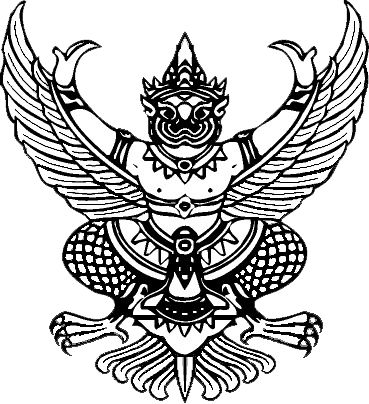 ประกาศสถานีตำรวจภูธรอุบลรัตน์เรื่อง นโยบายต่อต้านการรับสินบน (Anti-Bribery Policy)และการไม่รับของขวัญของกำนัลหรือประโยชน์อื่นใด (No Gift Policy) จากการปฏิบัติหน้าที่ประจำปีงบประมาณ พ.ศ. 2567ตามพระราชบัญญัติประกอบรัฐธรรมนูญว่าด้วยการป้องกันและปราบปรามการทุจริต พ.ศ. 2561 มาตรา 128 วรรคหนึ่ง ได้กำหนดห้ามมิให้เจ้าพนักงานของรัฐผู้ใดรับทรัพย์สินหรือประโยชน์อื่นใดอันอาจคำนวณเป็นเงินได้จากผู้ใด นอกเหนือจากทรัพย์สินหรือประโยชน์อันควรได้ตามกฎหมาย กฎ หรือข้อบังคับ   ที่ออกโดยอาศัยอำนาจตามบทบัญญัติแห่งกฎหมาย เว้นแต่การรับทรัพย์สินหรือประโยชน์อื่นใด โดยธรรมจรรยา ตามหลักเกณฑ์และจำนวนที่คณะกรรมการ ป.ป.ช. กำหนด และและประมวลจริยธรรมข้าราชการตำรวจ พ.ศ. 2564 ข้อ 2(2) ซื่อสัตย์สุจริต ปฏิบัติหน้าที่ตามกฎหมาย ระเบียบแบบแผนของสำนักงานตำรวจแห่งชาติด้วยความโปร่งใส ไม่แสดงออกถึงพฤติกรรมที่มีนัยเป็นการแสวงหาประโยชน์   โดยมิชอบ รับผิดชอบต่อหน้าที่สิทธิมนุษยชน มีความพร้อมรับการตรวจสอบและรับผิด มีจิตสำนึกที่ดี คำนึงถึงสังคม และข้อ 2(4) คิดถึงประโยชน์ส่วนรวมมากกว่าประโยชน์ส่วนตัว มีจิตสาธารณะ ร่วมมือ ร่วมใจ และเสียสละในการทำประโยชน์เพื่อส่วนรวม และสร้างสรรค์ให้เกิดประโยชน์สุขแก่สังคม ประกอบกับ แผนการปฏิรูปประเทศด้านการป้องกันและปราบปรามการทุจริตและประพฤติมิชอบ (ฉบับปรับปรุง) กำหนดกิจกรรมปฏิรูปที่สำคัญ กิจกรรมที่ 4 พัฒนาระบบราชการไทย ให้โปร่งใส ไร้ผลประโยชน์ เป้าหมายที่ 1 ข้อที่ 1.1 ให้หน่วยงานรัฐทุกหน่วยประกาศเป็นหน่วยงานที่เจ้าหน้าที่รัฐทุกคนไม่รับของขวัญและของกำนัลทุกชนิดจากการปฏิบัติหน้าที่ (No Gift Policy)	ดังนั้น เพื่อเป็นการป้องกันการขัดกันระหว่างประโยชน์ส่วนตนและประโยชน์ส่วนรวม (Conflict  of Interest) การรับสินบน ของขวัญ ของกำนัล หรือประโยชน์อื่นใดที่ส่งผลต่อการปฏิบัติหน้าที่ จึงกำหนดแนวทางการปฏิบัติในการต่อต้านการรับสินบน (Anti-Bribery Policy) และการไม่รับของขวัญ ของกำนัล  หรือประโยชน์อื่นใด (No Gift Policy) จากการปฏิบัติหน้าที่ โดยมีรายละเอียด ดังนี้ 	ข้อ 1 ประกาศฉบับนี้“ผู้บังคับบัญชา” หมายความว่า ผู้ที่มีอำนาจหน้าที่ในการสั่งการ กำกับ ติดตาม  และตรวจสอบเจ้าหน้าที่ตำรวจในสังกัด	“สินบน” หมายความว่า ทรัพย์สินหรือประโยชน์อื่นใดที่ให้แก่บุคคลเพื่อจูงใจให้ผู้นั้นกระทำการหรือไม่กระทำการอย่างใดในตำแหน่ง ไม่ว่าการนั้นชอบหรือมิชอบด้วยหน้าที่		“การปฏิบัติหน้าที่” หมายความว่า เป็นการกระทำหรือการปฏิบัติหน้าที่ของเจ้าหน้าที่รัฐ ในตำแหน่งที่ได้รับการแต่งตั้ง หรือได้รับมอบหมายให้ปฏิบัติหน้าที่ใดหน้าที่หนึ่ง หรือให้รักษาราชการแทน  ในหน้าที่ใดหน้าที่หนึ่งทั้งเป็นการทั่วไปและเป็นการเฉพาะในฐานะเจ้าหน้าที่ตำรวจที่กฎหมายได้กำหนด อำนาจหน้าที่ไว้หรือเป็นการกระทำไปตามอำนาจหน้าที่ที่กฎหมายระบุไว้ให้มีอำนาจหน้าที่ของตำรวจ      “ของขวัญ ของกำนัล หรือประโยชน์อื่นใดที่ส่งผลต่อการปฏิบัติหน้าที่” หมายความว่า เงิน ทรัพย์สิน บริการหรือประโยชน์อื่นใดที่มีมูลค่าและให้รวมถึงทิป โดยเจ้าหน้าที่ของรัฐได้รับนอกเหนือจากเงินเดือน รายได้ ผลประโยชน์จากราชการในกรณีปกติและมีผลต่อการตัดสินใจ การอนุมัติ อนุญาต หรือการอื่นใดในการปฏิบัติหน้าที่ให้เป็นไปในลักษณะที่เอื้อประโยชน์ไปในทางทุจริตต่อผู้ให้ของขวัญทั้งในอดีตหรือในขณะรับหรือในอนาคตข้อ 2  ให้เจ้าหน้าที่ตำรวจทุกระดับปฏิบัติตน ดังนี้		1. ไม่ถามนำ ไม่ให้หรือไม่รับสินบน ของขวัญ ของกำนัลหรือประโยชน์อื่นใดจากการ  ปฏิบัติหน้าที่		2. ไม่ยินยอมหรือรู้เห็นเป็นใจให้บุคคลในครอบครัวให้หรือรับสินบน ของขวัญ ของกำนัล          หรือประโยชน์อื่นใดกับผู้ที่มีความเกี่ยวข้องในการปฏิบัติหน้าที่		3. การปฏิบัติหน้าที่ต้องยึดการบังคับใช้กฎหมายด้วยความเป็นธรรม ยึดประโยชน์ และภาพลักษณ์ของตำรวจเป็นสำคัญ ต้องไม่กระทำการใด ๆ อันเป็นการขัดกันระหว่างผลประโยชน์ส่วนตน และผลประโยชน์ส่วนรวม เช่น การรับของขวัญของกำนัล หรือประโยชน์อื่นใดที่ส่งผลต่อการปฏิบัติหน้าที่, การนำทรัพยากรของราชการ ของกลางไปใช้เพื่อประโยชน์ส่วนตน, การนำข้อมูลภายในไปเปิดเผย,การเบียดบังเวลาราชการเพื่อทำงานพิเศษ เป็นต้น 		4. ลดการให้หรือการรับทรัพย์สินหรือประโยชน์อื่นใดโดยธรรมจรรยาตามหลักเกณฑ์ และจำนวนที่สำนักงาน ป.ป.ช. กำหนด โดยให้ใช้วิธีการแสดงออกด้วยการลงนามในบัตรอวยพร สมุดอวยพร บัตรแสดงความเสียใจ หรือการใช้สื่อสังคมออนไลน์แทนการให้สิ่งของ 		5. ไม่ยอม ไม่ทน ไม่เฉย ต่อพฤติกรรมการรับสินบน ของขวัญ ของกำนัลหรือประโยชน์อื่นใด     จากการปฏิบัติหน้าที่ โดยหากพบการกระทำที่ฝ่าฝืนให้ผู้กำกับการ/หัวหน้าสถานี ทราบโดยเร็วข้อ 3 ให้ผู้บังคับบัญชามีอำนาจหน้าที่ในการกำกับ ติดตาม และตรวจสอบเจ้าหน้าที่ตำรวจในสังกัด          ให้ปฏิบัติตนเป็นไปตามประกาศฉบับนี้ กรณีพบการกระทำที่ฝ่าฝืนประกาศฉบับนี้ ให้รายงานผู้กำกับการ/หัวหน้าสถานี ทราบโดยเร็ว	ข้อ 4 ผู้ใดพบการกระทำที่ฝ่าฝืนต่อประกาศฉบับนี้ สามารถร้องเรียน/แจ้งเบาะแส ได้โดยตรง ผ่านผู้กำกับการ ณ สถานีตำรวจภูธรอุบลรัตน์ หรือทางหมายเลขโทรศัพท์ 086-8295591 ซึ่งข้อมูลผู้ร้องเรียน/ผู้แจ้งเบาะแส จะได้รับการปกปิด และเก็บเป็นความลับอย่างเคร่งครัด	ข้อ 5  กรณีได้รับเรื่องร้องเรียน/เบาะแส บุคลากรในสังกัดกระทำความผิดดังกล่าวที่สถานีตำรวจจะดำเนินการตรวจสอบข้อเท็จจริง และหากพบการกระทำความผิดจะลงโทษผู้กระทำการดังกล่าว ตามกฎหมาย ระเบียบ และข้อบังคับที่เกี่ยวข้องอย่างเคร่งครัด และจัดส่งเรื่องตามลำดับขั้นการบังคับบัญชาต่อไป ประกาศ  ณ  วันที่     3    มกราคม   พุทธศักราช  2567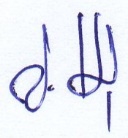               พันตำรวจเอก                               ( ปวิช  แสงอรุณ  )	              ผู้กำกับการสถานีตำรวจภูธรอุบลรัตน์
                     จังหวัดขอนแก่น